Tržaška cesta 21, 1000 Ljubljana	T: 01 478 16 50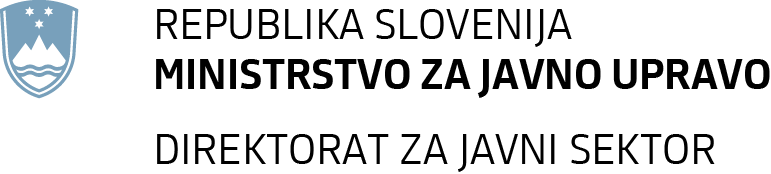 	E: gp.mju@gov.si	www.mju.gov.siDatum: 	22. 7. 2021 Zadeva: 	Pojasnila občinam in upravnim enotam v zvezi z izplačilom dodatka za nevarnost in posebne obremenitve v času epidemije COVID-19 po 42. členu Zakona o nujnih ukrepih na področju zdravstvaSpoštovani,skladno z 42. členom Zakona o nujnih ukrepih na področju zdravstva (Uradni list RS, št. 112/21: v nadaljnjem besedilu: ZNUPZ) funkcionarjem plačne podskupine A5, kot jih določa Priloga 3 ZSPJS ter županom in podžupanom, ki funkcijo opravljajo nepoklicno, v času razglašene epidemije COVID-19 pripada dodatek za nevarnost in posebne obremenitve v višini 200 eurov mesečno. Če funkcije ne opravljajo ves koledarski mesec oziroma če epidemija COVID-19 ni razglašena za ves koledarski mesec, so upravičeni do sorazmernega dela dodatka, glede na število dni opravljanja funkcije v posameznem koledarskem mesecu in glede na število dni razglašene epidemije COVID-19 v posameznem koledarskem mesecu. Dodatek v isti višini in pod enakimi pogoji pripada tudi direktorjem občinskih uprav in načelnikom upravnih enot. Ne glede na določbe zakonov, ki urejajo osnovo za nadomestilo plače za čas odsotnosti z dela, se dodatek ne všteva v osnovo za nadomestilo plače za čas odsotnosti z dela. Sredstva za financiranje dodatka se zagotovijo v proračunu Republike Slovenije. Zahtevki za izplačilo sredstev se vložijo pri ministrstvu, pristojnem za finance. Način izstavitve zahtevkov in roke izplačil določi minister, pristojen za finance. Zahtevki za izplačilo sredstev za obdobje od 19. oktobra 2020 do 15. junija 2021 se vložijo najpozneje do 31. julija 2021. Dodatek funkcionarjem plačne podskupine A5 in županom ter podžupanom, ki funkcijo opravljajo nepoklicno, direktorjem občinskih uprav in načelnikom upravnih enot pripada za obdobje od 19. oktobra 2020 do 15. junija 2021 in se izplača najpozneje do 31. avgusta 2021.Glede načina vlaganja zahtevkov vas napotujemo na spletno stran Ministrstva za finance, https://www.gov.si/teme/financiranje-obcin/. Služba za upravne enote pa je dne 21. 7. 2021 navodila posredovala upravnim enotam. V nadaljevanju posredujemo odgovore na najpogostejša vprašanja, ki smo jih prejeli v zvezi z 42. členom ZNUPZ:a) Dodatki v zakonskih določbah in kolektivnih pogodbah so določeni v bruto znesku. V tistih primerih, ko zakon določa, da se od dodatka ne plačajo davki in prispevki, pa je bruto znesek enak neto znesku izplačila dodatka. Glede na to, da določba 42. člen ZNUPZ ne določa, da je dodatek oproščen plačila davkov in prispevkov, se od I. bruto zneska dodatka, ki je določen v nominalni višini 200 EUR, plačajo davki in prispevki delavca in delodajalca. Navedeno pomeni, da je treba I. bruto povečati za 16,10 %, kolikor znašajo prispevki delodajalca. ZNUPZ v 42. členu torej določa bruto višino dodatka (I. bruto), od tega zneska se plačajo davki in prispevki, delodajalcu pa se na podlagi vloženega zahtevka povrne bruto bruto znesek izplačanega dodatka.b) Iz poimenovanja in namena dodatka izhaja, da podlaga za izplačilo dodatka ni zgolj dejstvo, da je posameznik funkcionar ali direktor, ampak mu pripada dodatek zaradi opravljanja dela ali izvrševanja funkcije v nevarnih pogojih in pod posebnimi obremenitvami. Zato po našem mnenju posamezniku, ne glede na to, ali gre za javnega uslužbenca plačne skupine B ali funkcionarja za dneve odsotnosti (npr. zaradi  letnega dopusta ali bolezni) dodatek na pripada. Konkretno se višina dodatka v tistih mesecih, ko je bil posameznik odsoten, izračuna tako, da se znesek dodatka v višini 200 EUR deli s številom delovnih dni tistega meseca in pomnoži s številom dni, ko je bil posameznik izpostavljen nevarnosti in posebnim obremenitvam. Enako velja tudi v primeru nepoklicnih županov. Če je bil nepoklicni župan posamezen dan v mesecu odsoten oz. ni bil na razpolago za izvrševanje svoje funkcije mu za ta dan dodatek, ki je vezan na nevarnost in posebne obremenitve, po našem mnenju ne more pripadati. c) Ključno za upravičenost do izplačila navedenega dodatka je torej opravljanje funkcije oziroma opravljanje dela, pri tem pa so upoštevaje, da gre za dodatek za nevarnost in posebne obremenitve v času epidemije COVID-19 zaradi opravljanja funkcije ali opravljanja dela, po našem mnenju do tega dodatka upravičeni tudi javni uslužbenci plačne skupine B ali funkcionarji, ki so delo opravljali od doma, saj gre v tem primeru še vedno za opravljanje dela. d) Dodatek po 42. členu ZNUPZ pripada tudi vršilcem dolžnosti direktorja. Na podlagi 11. člena Zakona o sistemu plač v javnem sektorju (Uradni list RS, št. 108/09 – uradno prečiščeno besedilo, 13/10, 59/10, 85/10, 107/10, 35/11 – ORZSPJS49a, 27/12 – odl. US, 40/12 – ZUJF, 46/13, 25/14 – ZFU, 50/14, 95/14 – ZUPPJS15, 82/15, 23/17 – ZDOdv, 67/17 in 84/18) so osnovne plače oziroma plačni razredi ravnateljev, direktorjev in tajnikov, določene z uredbo vlade oziroma s pravilniki resornih ministrov. Pri tem je relevantna Uredba o plačah direktorjev v javnem sektorju (Uradni list RS, št. 68/17, 4/18 in 30/18), kjer je določeno v četrtem odstavku 1. člena, da se ta uredba uporablja tudi za vršilce dolžnosti direktorjev, namestnike in pomočnike direktorjev ter člane uprave. V povezavi z navedenim in ker so del plače tudi dodatki, poleg tega pa vršilec dolžnosti direktorja opravlja naloge direktorja in zaseda tudi delovno mesto direktorja, je do navedenega dodatka po našem mnenju upravičen tudi vršilec dolžnosti direktorja.e) Individualnih sklepov o izplačilu dodatka ni treba izdajati. Določba 42. člena ZNUPZ za razliko od določbe 71. člena ZIUZEOP izdajanja posebnih sklepov ne predvideva. Skladno s prvim odstavkom 42. člena ZNUPZ pa dodatek pripada posamezniku po samem zakonu v višini 200 EUR oz. v sorazmernem znesku v tistih mesecih, ko epidemija ni bila razglašena celotno obdobje meseca (torej sorazmerno v mesecu oktobru 2020 in juniju 2021) in v tistih mesecih, ko  funkcionar oz. javni uslužbenec ni opravljal funkcije ali dela celoten mesec.f) Uveljavitev Uredbe o spremembi in dopolnitvah Uredbe o enotni metodologiji in obrazcih za obračun in izplačilo plač v javnem sektorju, ki bo vsebovala nove šifre upoštevaje nove dodatke, ki jih je določil ZNUPZ, med njimi tudi za dodatek po 42. členu ZNUPZ, je predvidena konec naslednjega tedna, saj je predpis še v postopku obravnave na Vladi RS.